Начало формыНачало формыПриложение
к приказу от 17.04.2020 № 16-ОД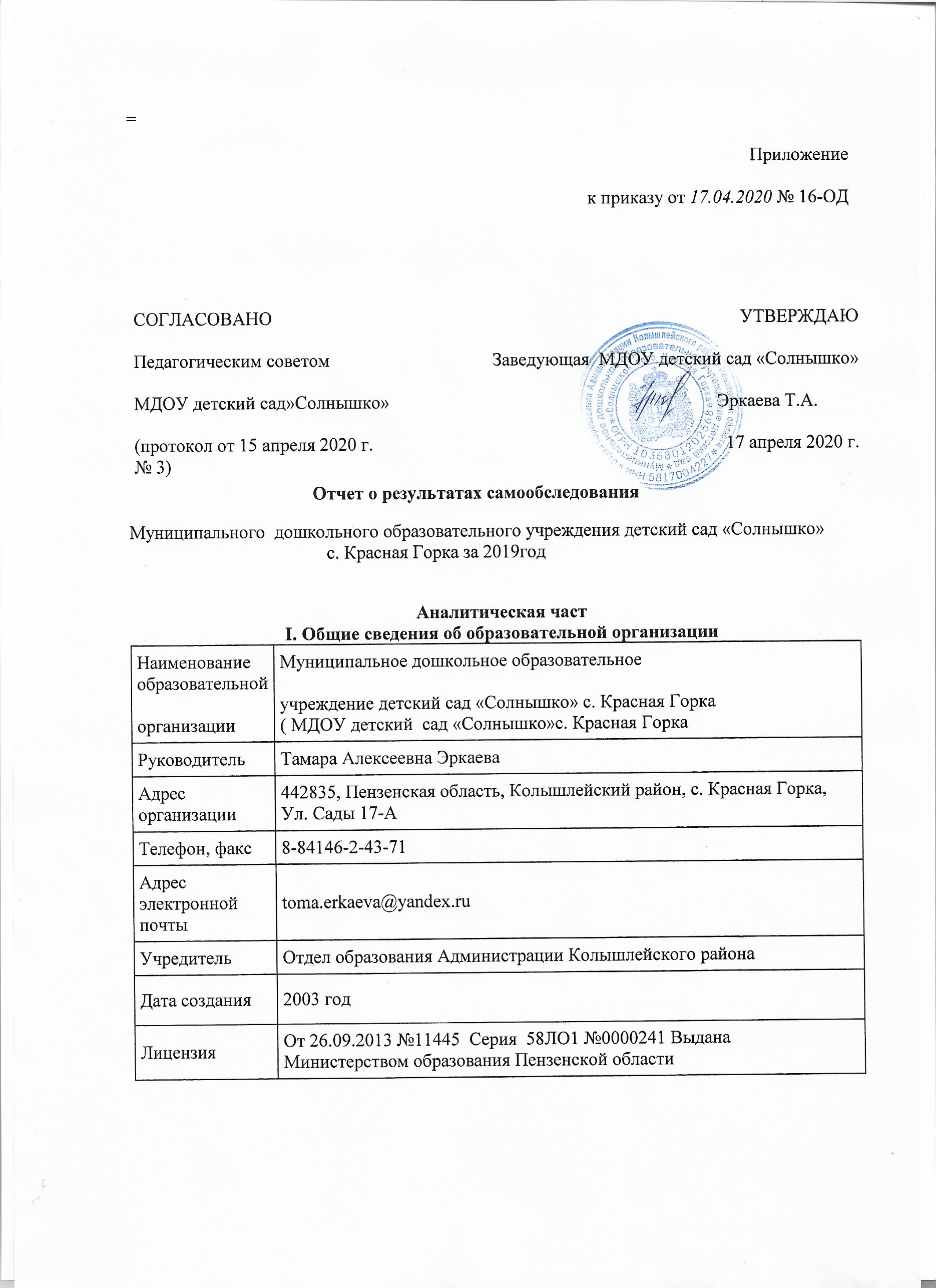                                         Отчет о результатах самообследованияМуниципального  дошкольного образовательного учреждения детский сад «Солнышко»                                           с. Красная Горка за 2019год Аналитическая частI. Общие сведения об образовательной организацииМуниципальное  дошкольное образовательное учреждение детский сад «Солнышко» с. Красная Горка (далее – Детский сад) расположено в жилом районе села Красная Горка . Здание детского сада построено по типовому проекту. Проектная наполняемость на 160 мест. Общая площадь здания 1046,6 кв. м, из них площадь помещений, используемых непосредственно для нужд образовательного процесса, 688,2 кв. м.Цель деятельности Детского сада – осуществление образовательной деятельности по реализации образовательных программ дошкольного образования.Предметом деятельности детского сада является формирование общей культуры, развитие физических, интеллектуальных, нравственных, эстетических и личностных качеств, формирование предпосылок учебной деятельности, сохранение и укрепление здоровья воспитанников.Режим работы детского садаРабочая неделя – пятидневная, с понедельника по пятницу. Длительность пребывания детей в группах – 10,5 часов. Режим работы групп – с 7:30 до 18:00.II. Оценка системы управления организацииУправление детским садом осуществляется в соответствии с действующим законодательством и Уставом детского сада.Управление детским садом строится на принципах единоначалия и коллегиальности. Коллегиальными органами управления являются:  педагогический совет, общее собрание работников. Единоличным исполнительным органом является руководитель – заведующий.Органы управления, действующие в детском садуСтруктура и система управления соответствуют специфике деятельности детского сада. По итогам 2019 года система управления детского сада оценивается как эффективная, позволяющая учесть мнение работников и всех участников образовательных отношений. В следующем году изменение системы управления не планируется.III. Оценка образовательной деятельностиОбразовательная деятельность в Детском саду организована в соответствии с Федеральным законом от 29.12.2012 № 273-ФЗ  «Об образовании в Российской Федерации»,ФГОС дошкольного образования, СанПиН 2.4.1.3049-13  «Санитарно-эпидемиологические требования к устройству, содержанию и организации режима работы дошкольных образовательных организаций».Образовательная деятельность ведется на основании утвержденной основной образовательной программы дошкольного образования и адаптированной программы для детей дошкольного возраста с нарушением речи ОНР и ФФН, которые составлены в соответствии с ФГОС дошкольного образования, с учетом примерной образовательной программы дошкольного образования, санитарно-эпидемиологическими правилами и нормативами, с учетом недельной нагрузки.Детский сад посещают 50 воспитанников в возрасте от 1,5 до 7 лет. В детском саду сформировано 2 группы общеразвивающей направленности и 1 группа компенсирующей направленности. Из них:1 группа раннего возраста общеразвивающей направленности – 10 детей;1 разновозрастная группа общеразвивающей направленности – 25 детей;1 группа компенсирующей направленности – 15 детей;Уровень развития детей анализируется по итогам педагогической диагностики. Формы проведения диагностики:диагностические занятия (по каждому разделу программы);диагностические срезы;наблюдения, итоговые занятия.Разработаны диагностические карты освоения основной образовательной программы дошкольного образования детского сада (ООП детского сада) в каждой возрастной группе. Карты включают анализ уровня развития целевых ориентиров детского развития и качества освоения образовательных областей. Так, результаты качества освоения ООП детского сада на конец 2019 года выглядят следующим образом:В июне 2019 года педагоги детского сада проводили обследование воспитанников подготовительной группы на предмет оценки сформированности предпосылок к учебной деятельности в количестве 9 человек. Задания позволили оценить уровень сформированности предпосылок к учебной деятельности: возможность работать в соответствии с фронтальной инструкцией (удержание алгоритма деятельности), умение самостоятельно действовать по образцу и осуществлять контроль, обладать определенным уровнем работоспособности, а также вовремя остановиться в выполнении того или иного задания и переключиться на выполнение следующего, возможностей распределения и переключения внимания, работоспособности, темпа, целенаправленности деятельности и самоконтроля.Результаты педагогического анализа показывают преобладание детей с высоким и средним уровнями развития при прогрессирующей динамике на конец учебного года, что говорит о результативности образовательной деятельности в детском саду.Воспитательная работаЧтобы выбрать стратегию воспитательной работы, в 2019 году проводился анализ состава семей воспитанников.Характеристика семей по составуХарактеристика семей по количеству детейВоспитательная работа строится с учетом индивидуальных особенностей детей, с использованием разнообразных форм и методов, в тесной взаимосвязи воспитателей, специалиста и родителей. Детям из неполных семей уделяется большее внимание в первые месяцы после зачисления в детский сад.Дополнительное образованиеВ 2019 году в детском саду работали кружки по направлениям:1) художественно-эстетическое: хореография; 2) физкультурно-спортивное: «Ритмопластика», спортивно-оздоровительная гимнастика.IV. Оценка функционирования внутренней системы оценки качества образованияВ Детском саду утверждено положение о внутренней системе оценки качества образования от 19.09.2018. Мониторинг качества образовательной деятельности в 2019 году показал хорошую работу педагогического коллектива по всем показателям.Состояние здоровья и физического развития воспитанников удовлетворительные. 93 процентов детей успешно освоили образовательную программу дошкольного образования в своей возрастной группе. Воспитанники подготовительных групп показали высокие показатели готовности к школьному обучению . В течение года воспитанники детского сада успешно участвовали в конкурсах и мероприятиях различного уровня.В период с 15.10.2019 по 19.10.2019 проводилось анкетирование 42 родителей, получены следующие результаты:доля получателей услуг, положительно оценивающих доброжелательность и вежливость работников организации, – 81 процент;доля получателей услуг, удовлетворенных компетентностью работников организации, – 72 процента;доля получателей услуг, удовлетворенных материально-техническим обеспечением организации, – 65 процентов;доля получателей услуг, удовлетворенных качеством предоставляемых образовательных услуг, – 84 процента.Анкетирование родителей показало высокую степень удовлетворенности качеством предоставляемых услуг.V. Оценка кадрового обеспеченияДетский сад укомплектован педагогами на 100 процентов согласно штатному расписанию. Всего работают 4 человек. Педагогический коллектив детского сада насчитывает 1 специалиста. Соотношение воспитанников, приходящихся на 1 взрослого:воспитанник/педагоги – 12,5/1;воспитанники/все сотрудники – 3,3 /1.За 2019 год педагогические работники прошли аттестацию и получили:высшую квалификационную категорию – 1 ( музыкальный руководитель);первую квалификационную категорию имеют все  воспитатели.Курсы повышения квалификации в 2019 году прошел 1работник детского сада,  педагог. На 30.12.2019 1 педагог закончил  обучение в ВУЗе по педагогической специальности и параллельно  прошёл профессиональную переподготовку по дошкольному образованию.По итогам 2019 года детский сад готов перейти на применение профессиональных стандартов. Из 4 педагогических работников детского сада 4 соответствуют квалификационным требованиям профстандарта «Педагог». Их должностные инструкции соответствуют трудовым функциям, установленным профстандартом «Педагог»В 2019 году педагоги Детского сада приняли участие:в межрегиональной научно-практической конференции «Обновленные подходы к педагогической практике работы с детьми раннего возраста»;в работе межрегионального педагогического салона на тему: «Книга в жизни ребёнка дошкольника». Педагоги постоянно повышают свой профессиональный уровень, эффективно участвуют в работе методических объединений, знакомятся с опытом работы своих коллег и других дошкольных учреждений, а также саморазвиваются. Все это в комплексе дает хороший результат в организации педагогической деятельности и улучшении качества образования и воспитания дошкольников.В связи с наличием воспитанников с ОВЗ ощущается нехватка специализированных кадров. Планируется принять в штат учителя-логопеда в 2020-2021уч. году. VI. Оценка учебно-методического и библиотечно-информационного обеспеченияВ детском саду библиотека является составной частью методической службы.
Библиотечный фонд располагается в методическом кабинете,  группах детского сада. Библиотечный фонд представлен методической литературой по всем образовательным областям основной общеобразовательной программы, детской художественной литературой, периодическими изданиями, а также другими информационными ресурсами на различных электронных носителях. В каждой возрастной группе имеется банк необходимых учебно-методических пособий, рекомендованных для планирования воспитательно-образовательной работы в соответствии с обязательной частью ООП.В 2019 году Детский сад пополнил учебно-методический комплект к  общеобразовательной программе дошкольного образования в соответствии с ФГОС. Приобрели наглядно-дидактические пособия:серии «Мир в картинках», «Рассказы по картинкам», «Расскажите детям о…», «Играем в сказку», «Грамматика в картинках», «Искусство детям»;картины для рассматривания, плакаты;комплексы для оформления родительских уголков;рабочие тетради для обучающихся.Оборудование и оснащение методического кабинета достаточно для реализации образовательных программ. В методическом кабинете созданы условия для возможности организации совместной деятельности педагогов. Однако кабинет недостаточно оснащен техническим и компьютерным оборудованием.Информационное обеспечение Детского сада включает:информационно-телекоммуникационное оборудование – в 2019 году не пополнялось .  Имеется 1 ноутбук, 1 принтер, 1 DVD-плеер, 1 проектор мультимедиа;программное обеспечение – позволяет работать с текстовыми редакторами, интернет-ресурсами, фото-, видеоматериалами, графическими редакторами.В детском саду  информационное обеспечение недостаточное для организации образовательной деятельности и эффективной реализации образовательных программ. Педагоги для работы используют личное компьютерное оборудование. Планируется обновить и пополнить информационно-телекомуникационное оборудование .VII. Оценка материально-технической базыВ Детском саду сформирована материально-техническая база для реализации образовательных программ, жизнеобеспечения и развития детей. В детском саду оборудованы помещения:групповые помещения – 3;кабинет заведующего – 1;методический кабинет – 1;музыкальный зал – физкультурный зал - 1;пищеблок – 1;прачечная – 1;медицинский кабинет – 1;комната познавательного развития – 1;При создании предметно-развивающей среды воспитатели учитывают возрастные, индивидуальные особенности детей своей группы. Оборудованы групповые комнаты, включающие игровую, познавательную, обеденную зоны.Материально-техническое состояние Детского сада и территории соответствует действующим санитарно-эпидемиологическим требованиям к устройству, содержанию и организации режима работы в дошкольных организациях, правилам пожарной безопасности, требованиям охраны труда.Результаты анализа показателей деятельности организацииДанные приведены по состоянию на 30.12.2019.Анализ показателей указывает на то, что детский сад имеет достаточную инфраструктуру, которая соответствует требованиям СанПиН 2.4.1.3049-13 «Санитарно-эпидемиологические требования к устройству, содержанию и организации режима работы дошкольных образовательных организаций» и позволяет реализовывать образовательные программы в полном объеме в соответствии с ФГОС ДО.Детский сад укомплектован достаточным количеством педагогических и иных работников, которые имеют высокую квалификацию и регулярно проходят повышение квалификации, что обеспечивает результативность образовательной деятельности.